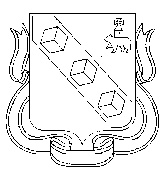 БЕРЕЗНИКОВСКАЯ ГОРОДСКАЯ ДУМА 
ПЕРМСКИЙКРАЙVII СОЗЫВРЕШЕНИЕ №						Дата принятия В соответствии с Федеральным законом от 21 декабря 2001 г. № 178-ФЗ «О приватизации государственного и муниципального имущества», Положением о приватизации имущества, находящегося в собственности муниципального образования «Город Березники» Пермского края, утвержденным решением Березниковской городской Думы от 28 апреля 2009 г. №  604Березниковская городская Дума Р Е Ш А Е Т :1. Утвердить прилагаемый прогнозный план приватизации муниципального имущества, находящегося в собственности муниципального образования  «Город Березники» Пермского края, на 2023 год и плановый период 2024 и 2025 годов (далее – План).	2.Разместить настоящее решение и План, указанный в пункте 1 настоящего решения, на официальных сайтах Администрации города Березники и Березниковской городской Думы, на официальном сайте Российской Федерации для размещения информации о проведении торгов:torgi.gov.ru в информационно-телекоммуникационной сети «Интернет».3.Настоящее решение вступает в силу со дня его подписания, действует с 01 января 2023 г. и применяется в целях формирования проекта бюджета муниципального образования «Город Березники» Пермского края на 2023 год и плановый период 2024 и 2025 годов.ПредседательБерезниковской городской Думы                  Э.В. Смирнов															Утвержден															решением  Березниковской городской Думыот…………… №………..Прогнозный план приватизации муниципального имущества, находящегося в собственности муниципального образования «Город Березники» Пермского края,на 2023 год и плановый период 2024 и 2025 годовПланирование приватизации муниципального имущества осуществляется в соответствии с Федеральным законом от 21декабря 2001 г. №178-ФЗ «О приватизации государственного и муниципального имущества», Положением о приватизации имущества, находящегося в собственности муниципального образования «Город Березники» Пермского края, утвержденным решением Березниковской городской Думы от 28апреля 2009 г. №604.           Основными задачами приватизации муниципального имущества, находящегося в собственности муниципального образования «Город Березники» Пермского края (далее соответственно – муниципальное имущество, Муниципальное образование) в 2023-2025годах являются: 	отчуждение или перепрофилирование муниципального имущества, не предназначенного для решения вопросов местного значения и приведение структуры муниципального имущества в соответствие с нормами действующего законодательства Российской Федерации;	обеспечение поступления неналоговых доходов в бюджет Муниципального образованияот приватизации муниципального имущества, которое не используется для обеспечения функций и задач Муниципального образования.Общая ориентировочная сумма продажи муниципального имущества, включенного в Прогнозный план приватизации муниципального имущества, находящегося в собственностиМуниципального образования на 2023 год - 2 061,0 тыс.руб., на 2024 год –6 621,4тыс.руб., на 2025 год–1 678,2тыс.руб.			2.Перечень муниципального имущества,  планируемого к приватизации в 2023 году:3. Перечень муниципального имущества,  планируемого к приватизации в 2024 году:4. Перечень муниципального имущества,  планируемого к приватизации в 2025 году:Об утверждении прогнозного плана приватизации муниципального имущества, находящегося в собственности муниципального образования  «Город Березники» Пермского края, на 2023 год и плановый период 2024и 2025 годов№ п/пАдресГод постройкиХарактеристика объекта12341п. Железнодорожный, ул. 35 лет Победы, д.6 -Встроенное нежилое помещение, назначение: нежилое, общей площадью 68,7 кв.м. кадастровый номер: 59:37:0670101:2023№ п/пАдресГод постройкиХарактеристика объекта12341г. Березники,ул. Льва Толстого, д. 21-Нежилое помещение, назначение: нежилое, этаж № 1, общей площадью386,1кв.м., кадастровый номер: 59:03:0400084:1237№ п/пАдресГод постройкиХарактеристика объекта12341г. Березники,ул.Мира, д. 79, пом. №6-Встроенное нежилое помещение, назначение: нежилое, этаж № 1, общей площадью39,5кв.м., кадастровый номер: 59:03:0400076:40782г. Березники,ул.Мира, д. 79, пом. №7-Встроенное нежилое помещение, назначение: нежилое, этаж № 1, общей площадью16,9 кв.м., кадастровый номер: 59:03:0400076:4062